Podle vlastní fantazie doplňte neúplná souvětí.                                     PL č.12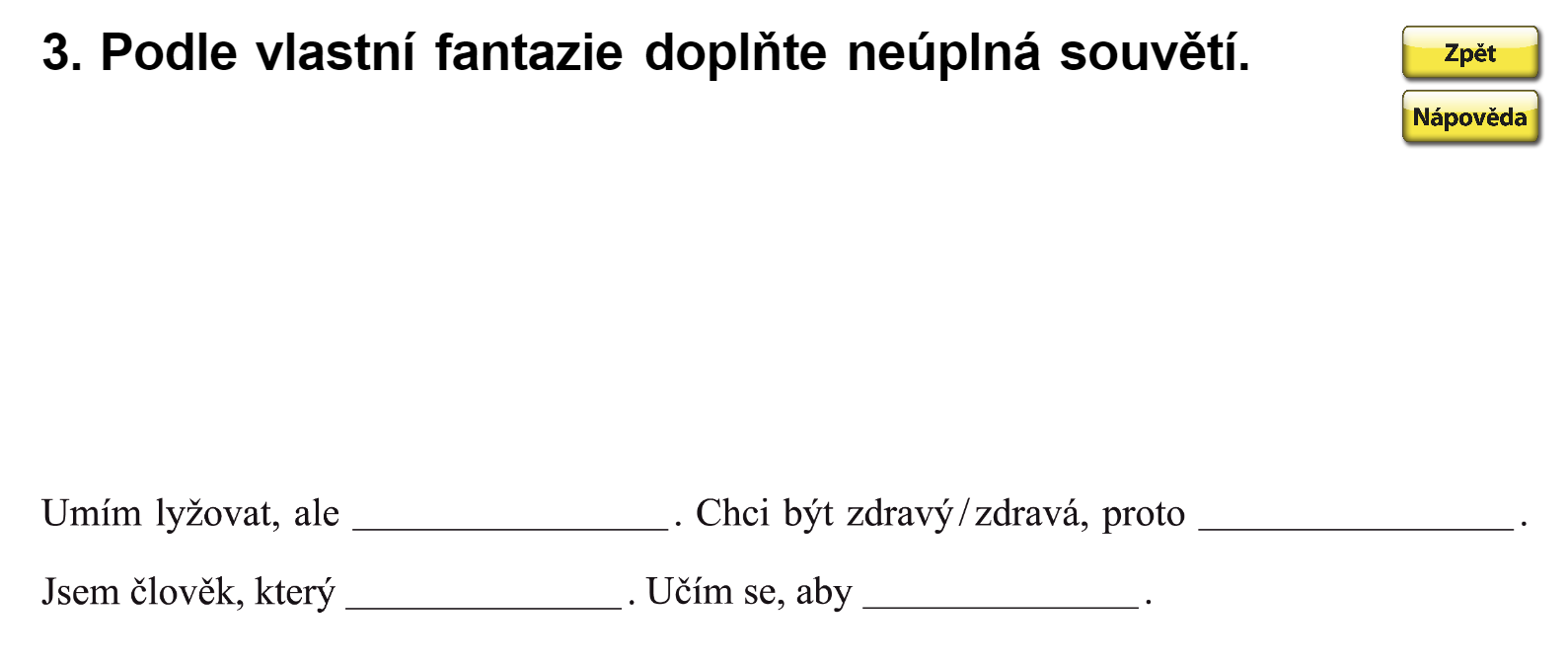 Napište větné vzorce uvedených souvětí.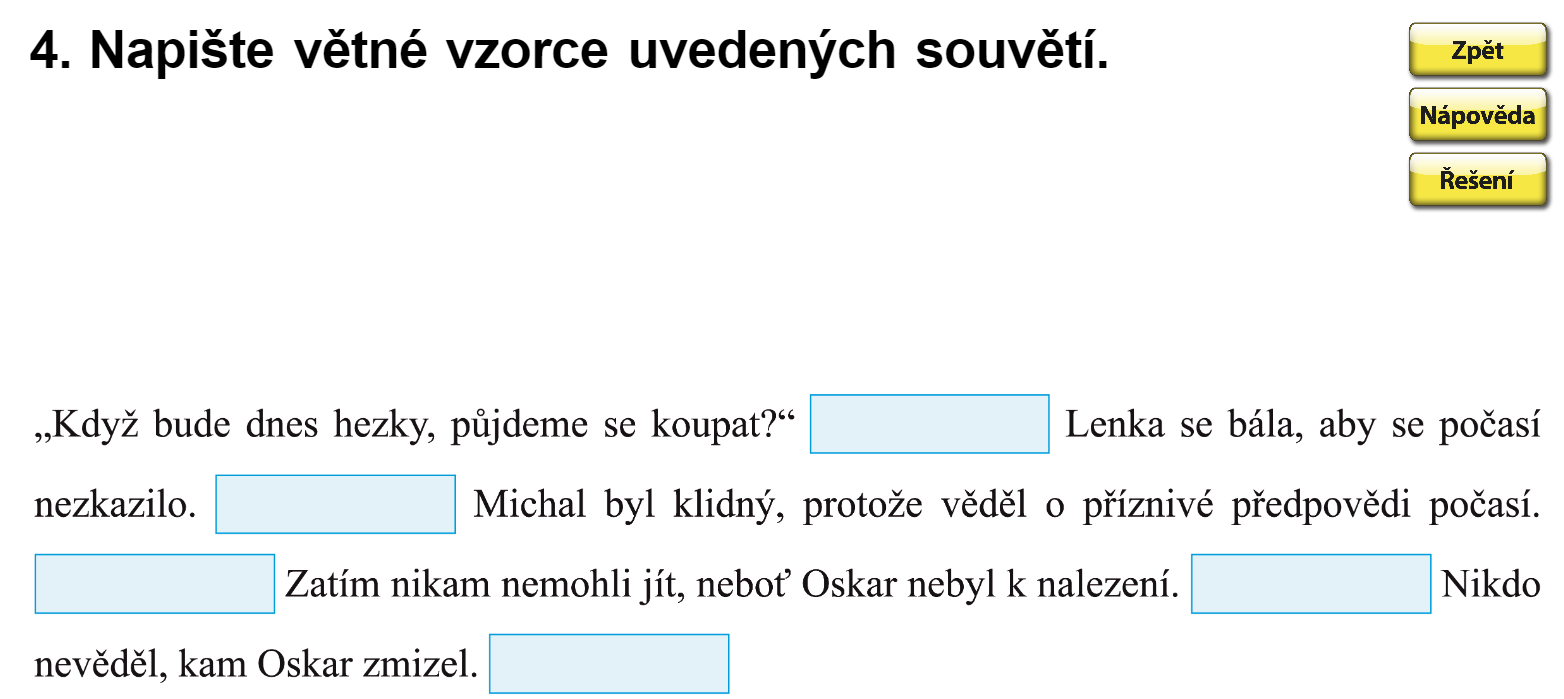 Doplňte i, í / y, ý. Vyznačte základní skladební dvojice.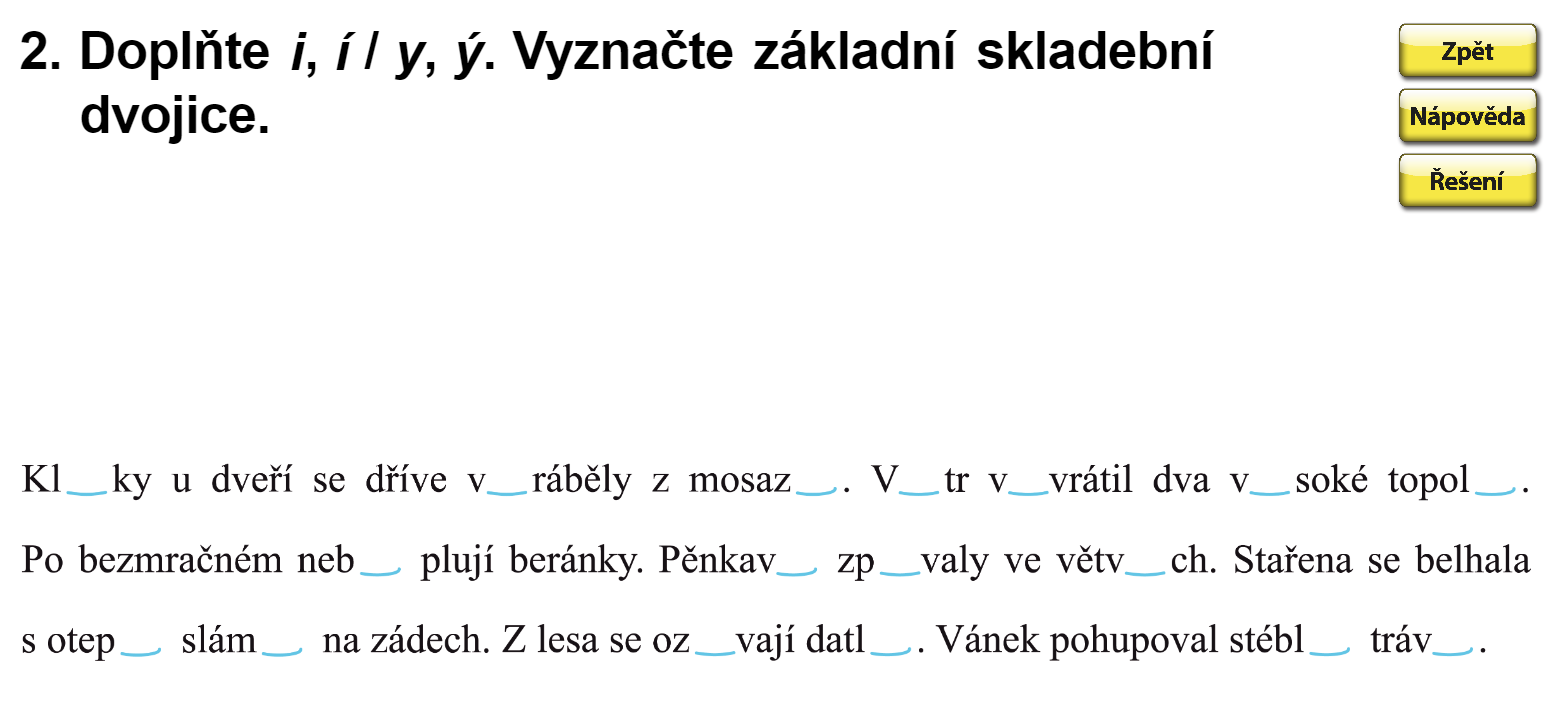 Ke každému obrázku napište jednu větu v čase minulém.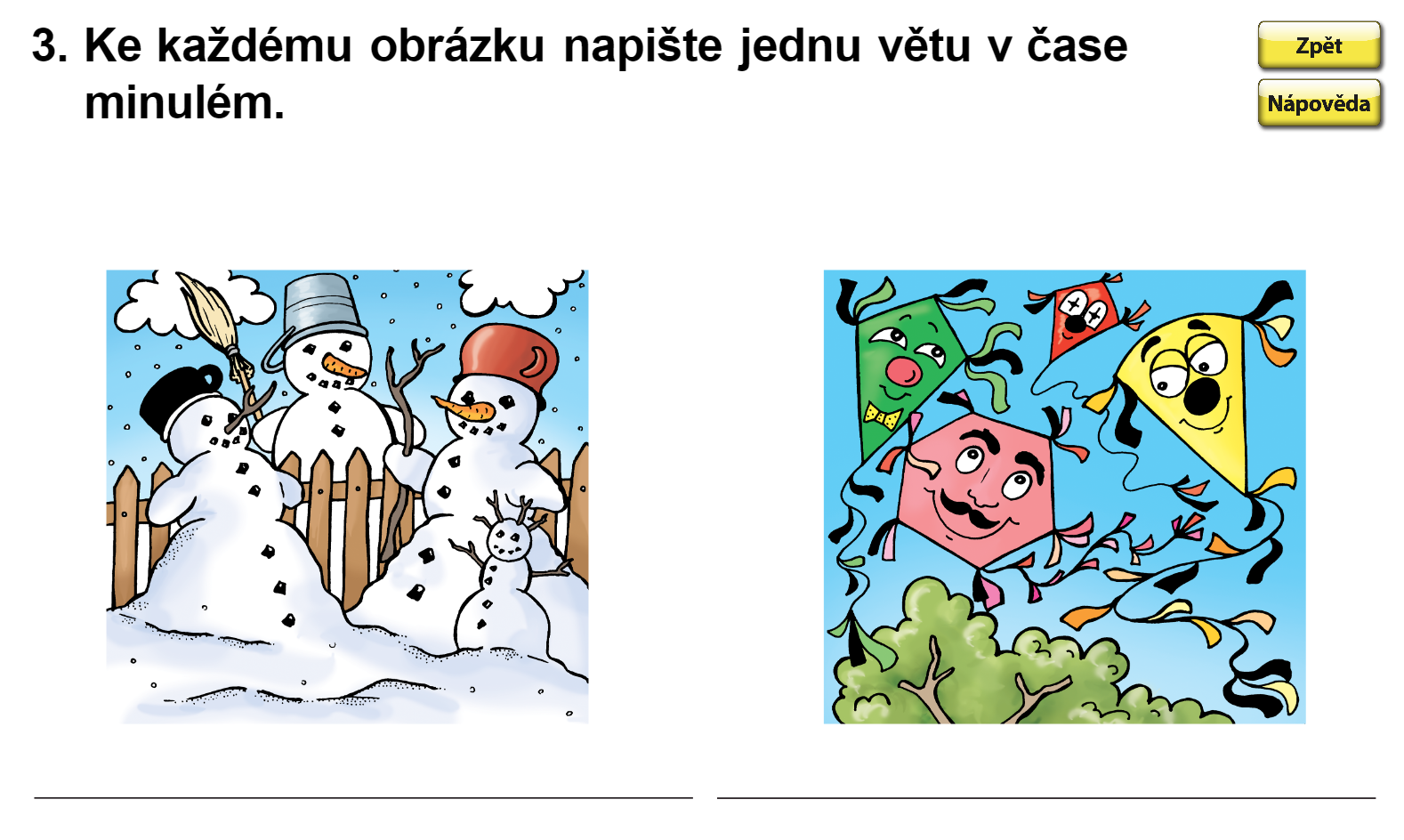 K uvedeným podmětům vymýšlejte vhodné přísudky v čase minulém.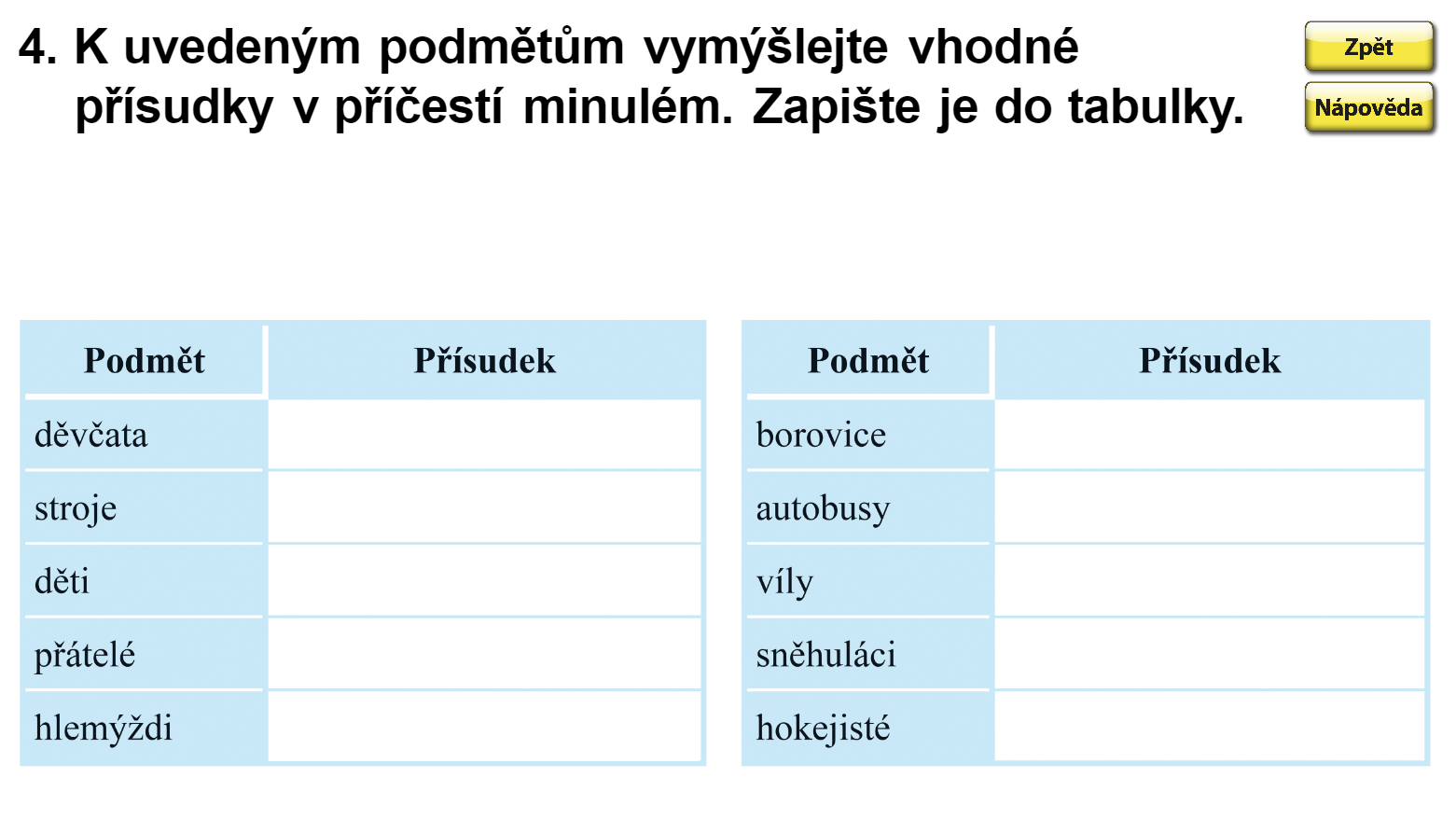 Doplňte i, í / y, ý / a. Pravopis zdůvodněte.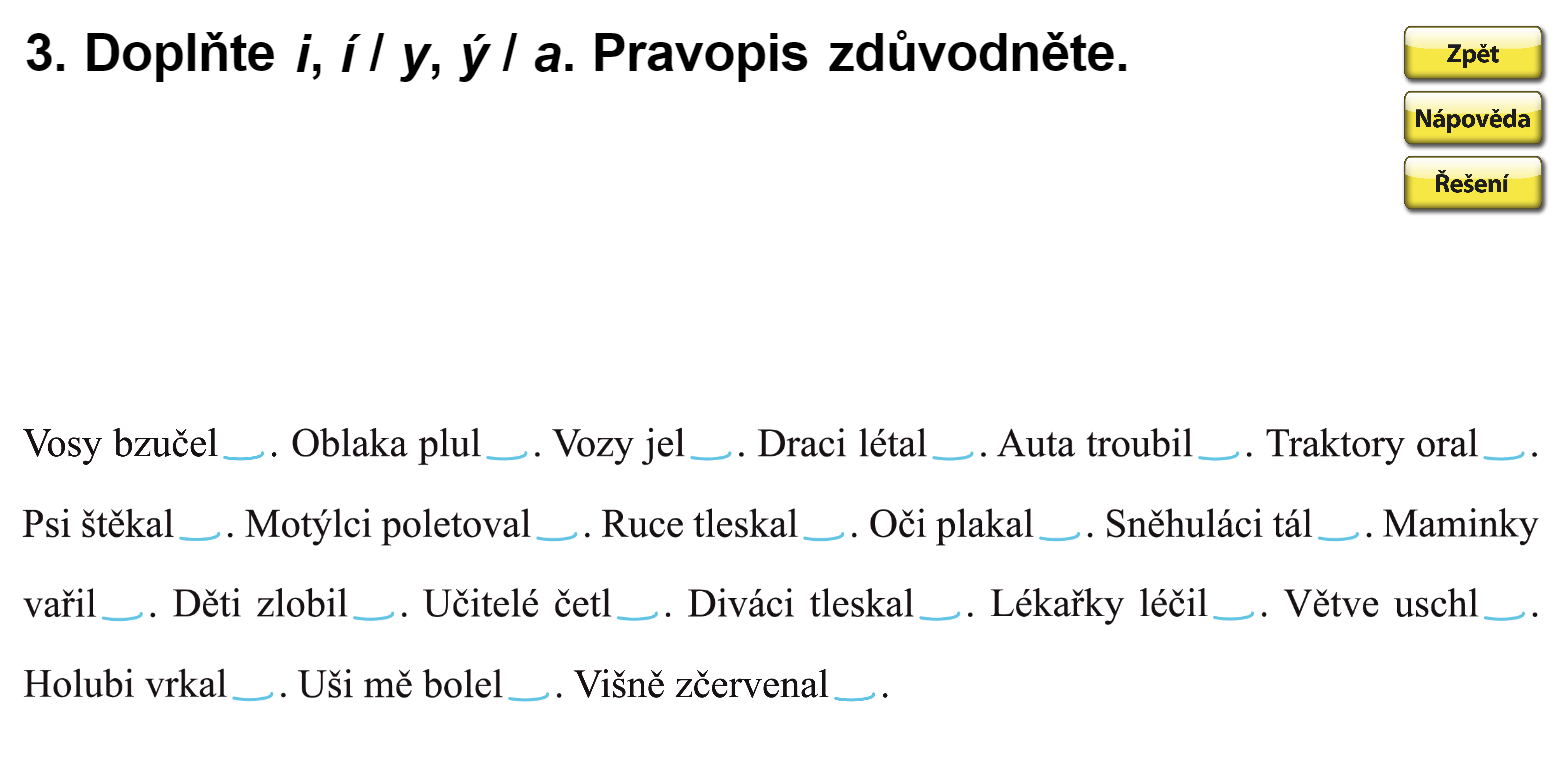 Doplňte i, í / y, ý. Najděte podmět a přísudek a vyznačte dvojitou svorkou základní skladební dvojice.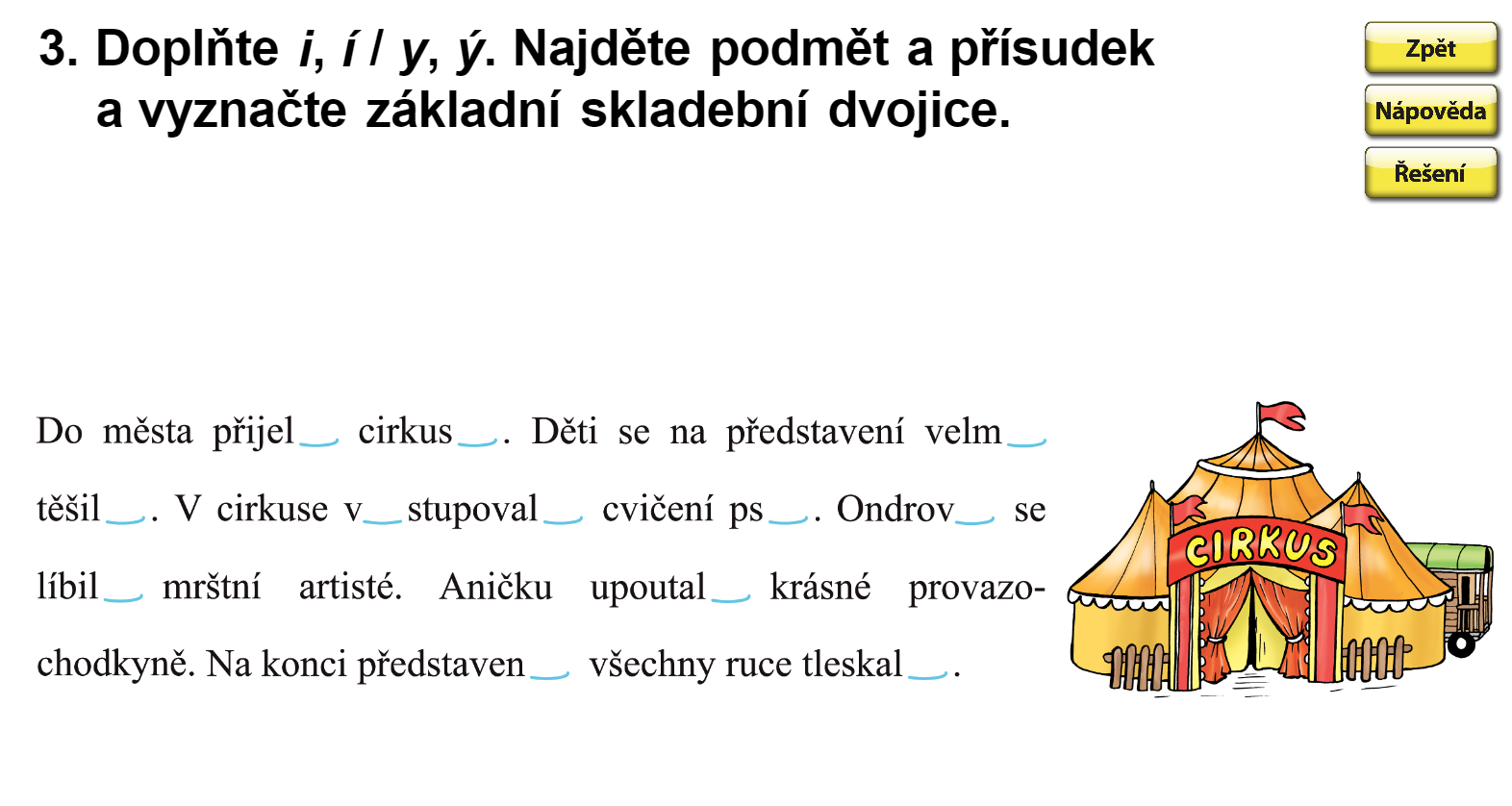 Doplňte i, í / y, ý. Obrázek vybarvěte podle nápovědy.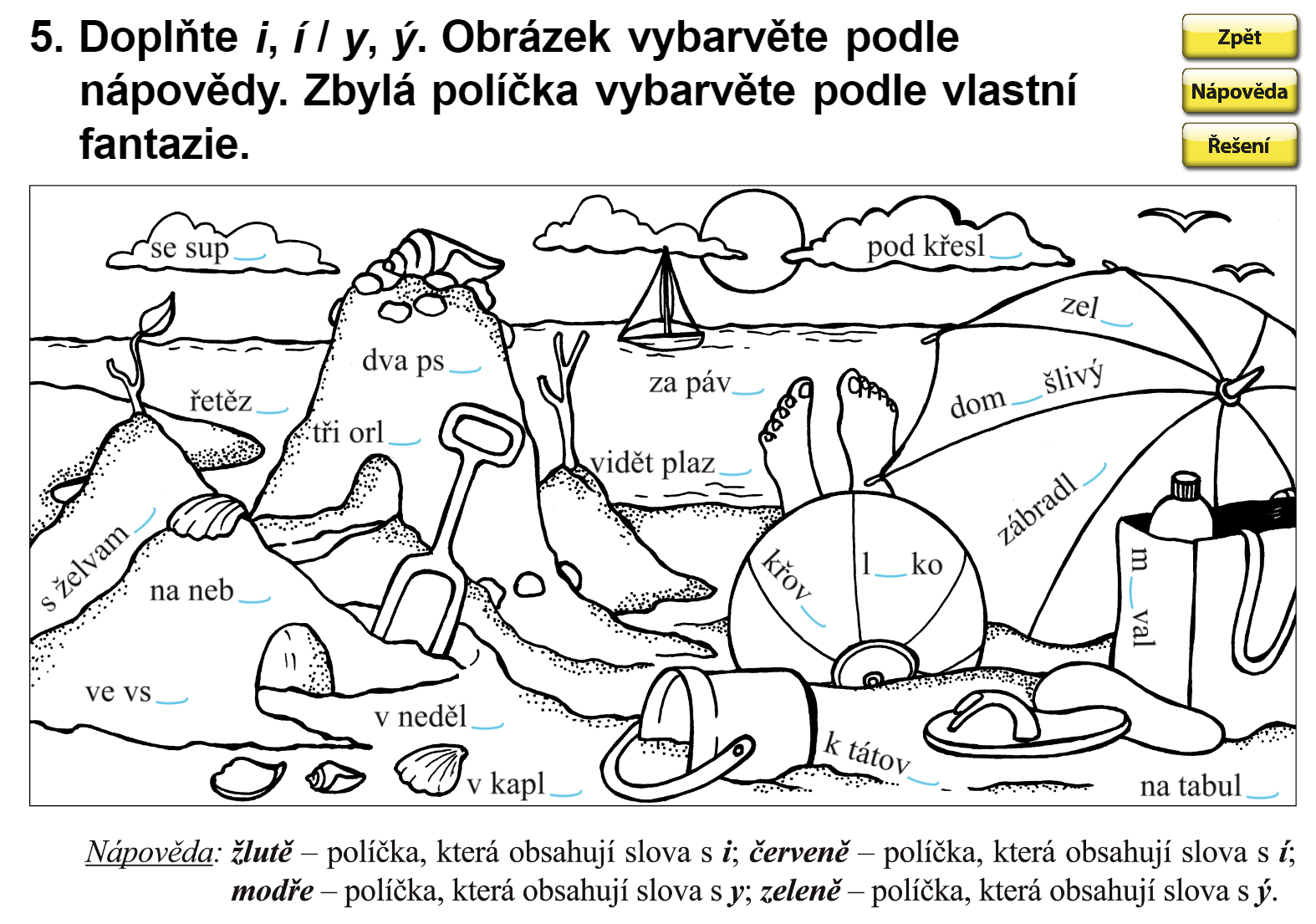 Přečtěte si text a doplňte i, í / y, ý. Spočítejte věty a jejich počet zapište do kroužku.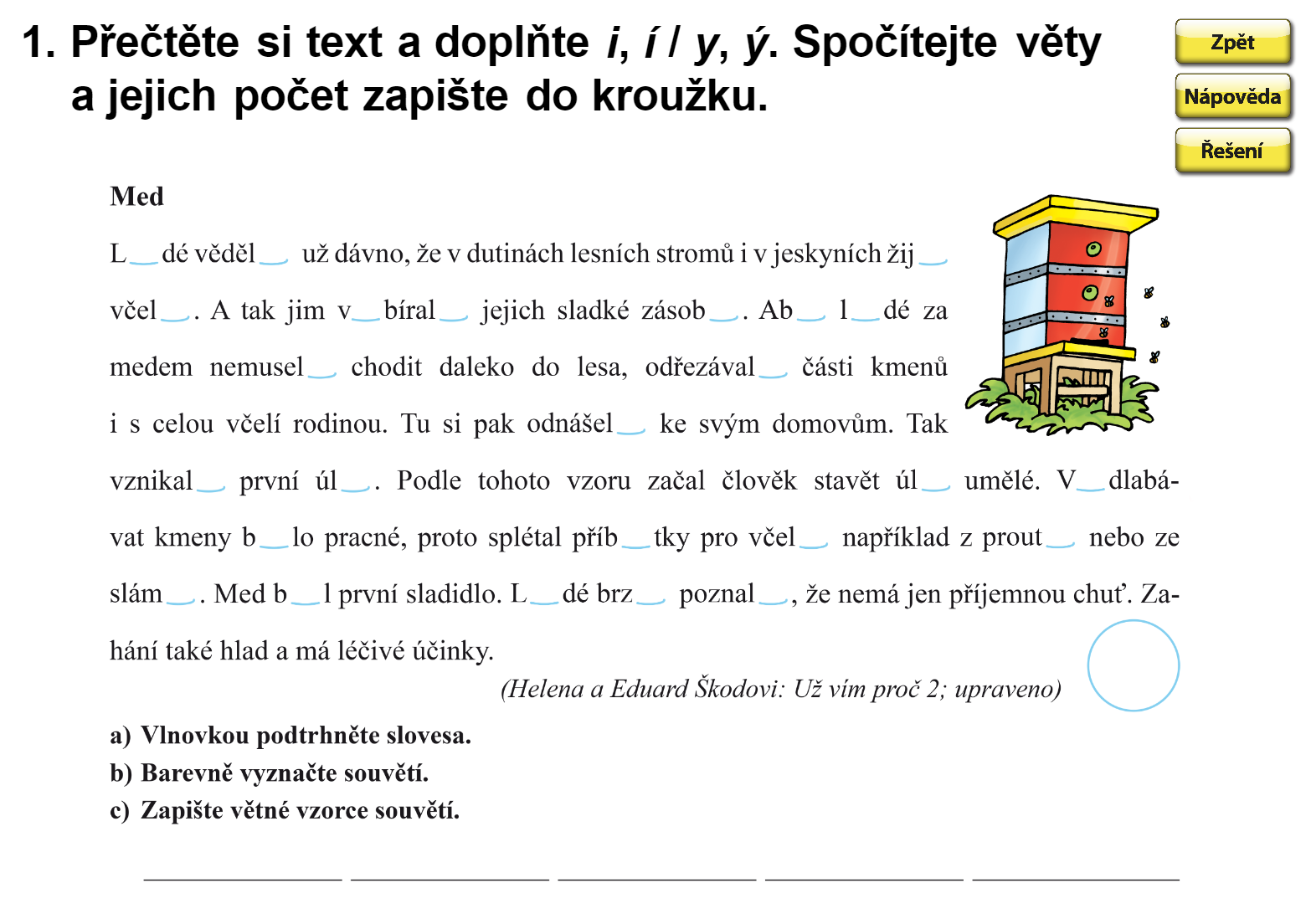                Nápověda: V souvětích podtrhněte více slovesných tvarů (podle počtu vět v souvětí). Souvětí zabarvěte               žlutě, je jich pět. Nejprve doplňte i, í / y, ý. Potom si přečtěte text a zjistěte, kolik mluvčích (postav) v ukázce hovoří. Jejich počet zapište do kroužku.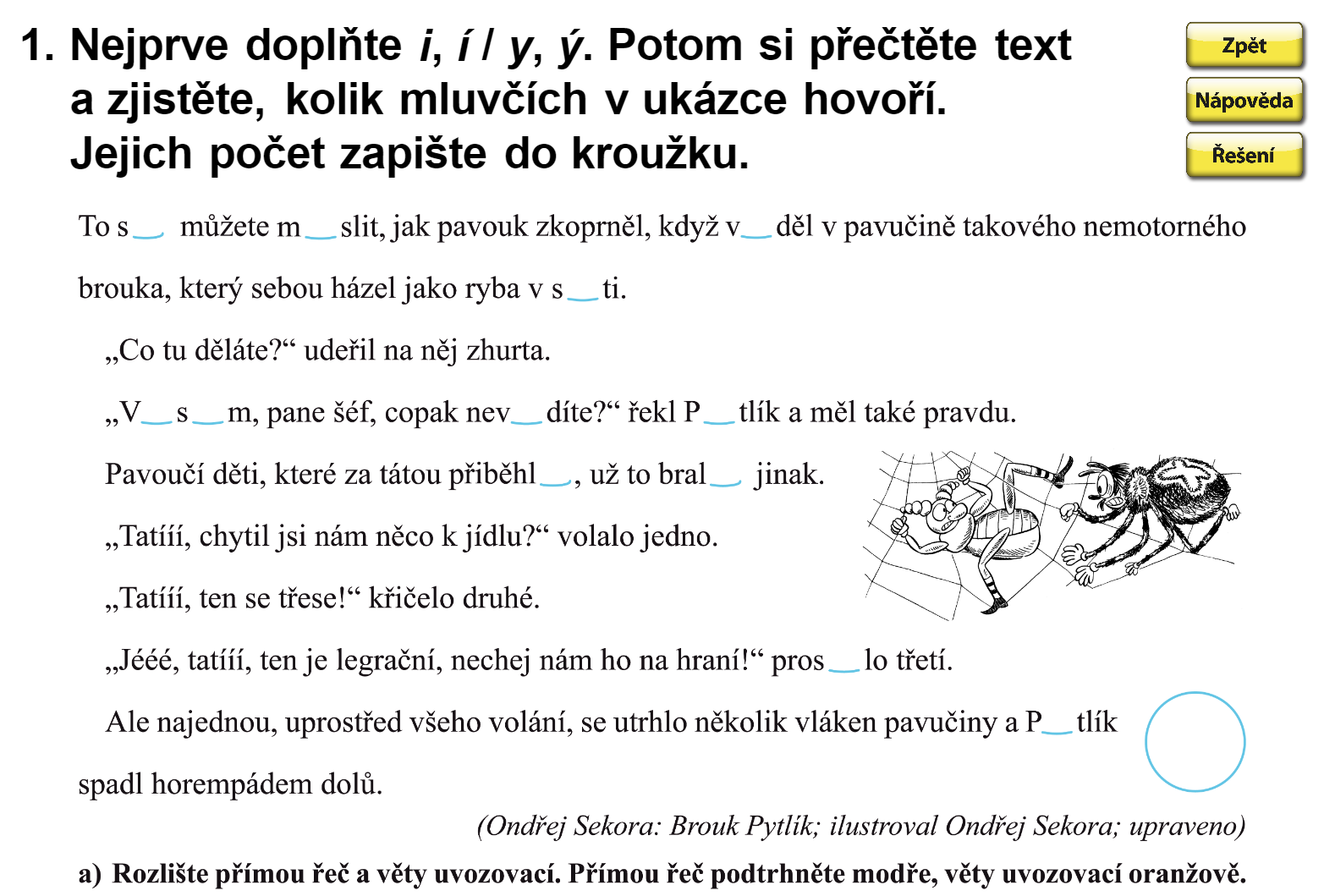                   Nepřímou řeč nezabarvuj. Doplňte koncovky podstatných jmen.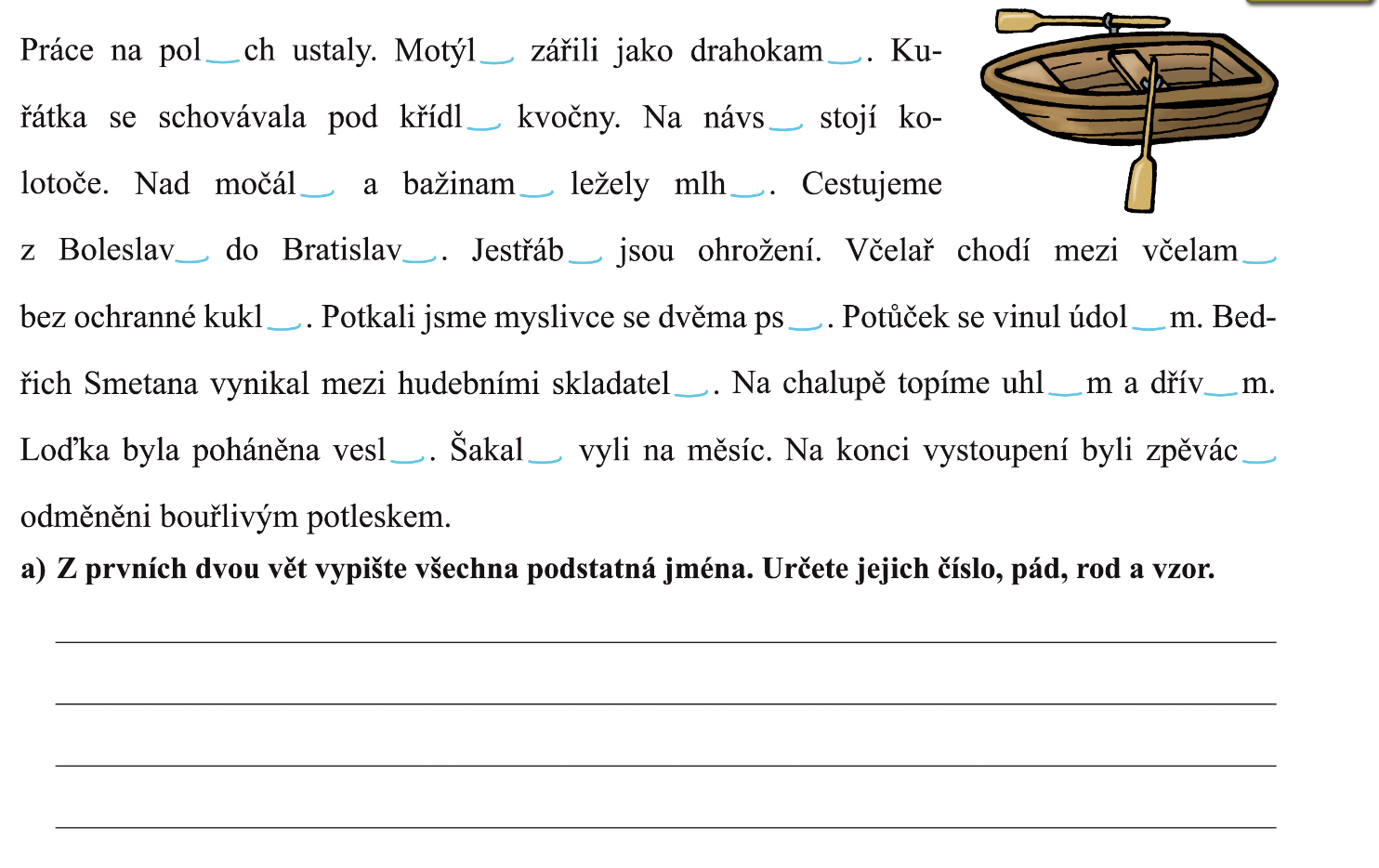 Rada: Každé podstatné jméno z prvních dvou vět napiš na samostatný řádek.